Associated Student Government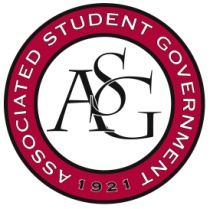 University of ArkansasASG Senate Resolution No. 13 Author(s): Senator Jesse Kloss, Senator Ashley GoodwinSponsor(s): Senator Riley Mcgill, Senator Boyd Kennemer, Senator Brandon Davis, Senator Dani Zapata, Senator Aaron Smiley, Senator Moses Agare, Senator Spencer Bone, Senator Colman BetlerA Resolution to Support the Creation of a Food Insecurity Entry Box on the U of A Cares Website’s Online CARE ReportWhereas,	Food insecurity is a significant problem within the University of Arkansas’ undergraduate population. According to a study conducted by Rodica Lisnic with the Center for Community Engagement at the University of Arkansas, 37% of the undergraduate student body identify as food insecure; andWhereas,	There are currently meal donation programs through Chartwells in place for undergraduate students who are food insecure; andWhereas,	There are numerous other resources available on campus for undergraduate students experiencing food insecurity, including the Jane B. Gearhart Full Circle Food Pantry; andWhereas,   	According to a study conducted by the Center for Community Engagement, only 2% of University of Arkansas undergraduate students used the Jane B. Gearhart Full Circle Food Pantry in the past 12 months; andWhereas,   	The U of A Cares site was implemented to promote existing University of Arkansas offices and services in order to assist distressed undergraduate students in finding the help they need; and Whereas,   	Other universities have similar links for undergraduate students to apply for help with food insecurity. For example, the University of Alabama allows students to apply for help with food insecurity through their Student Care and Well-Being, or “bamacares,” link on their Division of Student Affairs website; thenBe it therefore resolved:             	That an entry box designated for food insecurity be added to the U of A Cares Online CARE Report; and Be it further resolved:      	That the U of A Cares site be promoted by ASG on social media as a vehicle for undergraduate students to find the help they need; and Be it further resolved: 	That this Resolution be sent to Sarah Kaminski- Coordinator for U of A Cares in the Dean of Students Office, Scott Flanagin- Executive Director of Communications in the Department of Student Affairs, and Sue Harris- Director of Development in the Department of Student Affairs. Official Use OnlyAmendments: 										Vote Count:  	Aye 		 	Nay 		 	Abstentions 		Legislation Status: 	Passed 		Failed 		 	Other 			___________________________			________________Will Watkins, ASG Chair of the Senate	Date___________________________			________________Connor Flocks, ASG President	Date